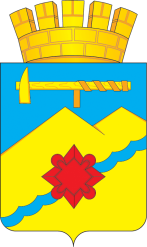 АДМИНИСТРАЦИЯ МУНИЦИПАЛЬНОГО ОБРАЗОВАНИЯГОРОД МЕДНОГОРСК ОРЕНБУРГСКОЙ ОБЛАСТИПОСТАНОВЛЕНИЕ_______________________________________________________________Об утверждении муниципальной программы"Стимулирование развития жилищного строительствав муниципальном образовании город Медногорск на 2019 - 2024 годы"	В соответствии с постановлением администрации муниципального образования город Медногорск Оренбургской области от 15.07.2016 №1065-па «Об утверждении Порядка разработки и оценки эффективности муниципальных программ города Медногорска», руководствуясь статьями 39,43,48 Устава муниципального образования город  Медногорск Оренбургской области:Утвердить муниципальную программу «Стимулирование развития жилищного строительства в муниципальном образовании город Медногорск на 2019 - 2024 годы» согласно приложению.Признать утратившим силу постановления администрации города от:	30.09.2014г. № 1218-па «Об утверждении муниципальной программы «Стимулирование развития жилищного строительства в муниципальном образовании город Медногорск на 2015-2020 годы»;	от 20.04.2018г. № 667-па «О внесении изменений в постановление администрации города от 30.09.2014 № 1218-па «Об утверждении муниципальной программы  «Стимулирование развития жилищного строительства в муниципальном образовании город Медногорск на 2015-2020 годы».Контроль за исполнением настоящего постановления возложить на заместителя главы муниципального образования по градостроительству, капитальным ремонтам и ЖКХ – Кубагушева Р.Б.4. Постановление вступает в силу после его официального опубликования в газете «Медногорский рабочий», но не ранее 1 января 2019 года и подлежит размещению на официальном сайте администрации города в сети Интернет. Глава  города 								     Д.В. Садовенко Приложениек постановлению администрации города от 25.10.2018  № 1540-паПАСПОРТ Программы «Стимулирование развития жилищного строительствав муниципальном образовании город Медногорск на 2019-2024 годы» (далее Программа)1. Общая характеристика сферы реализации ПрограммыОбъем жилищного фонда в муниципального образования г. Медногорск по состоянию на 2018 год составляет около 753,3 тыс. кв. метров, количество жилых единиц (квартир и индивидуальных жилых домов) – 15 153  (далее - единицы). Большая часть жилищного фонда находится в частной собственности. Муниципальное образование город Медногорск принимают участие в реализации мероприятий Программы по следующим направлениям:переселение граждан из многоквартирных домов, признанных аварийными;обеспечение жильем молодых семей.За период реализации предыдущей программы переселено 538 семей из аварийного жилищного фонда, ликвидировано 24,41тыс.м2 аварийного жилищного фонда. Также свои жилищные условия улучшили 14 молодых семей. В настоящее время признаны аварийными еще 68 аварийных домов, общая площадь расселяемого аварийного фонда составляет – 16,04 тыс.м2. В настоящее время на учете нуждающихся в улучшении жилищных условий состоит 233 молодых семьи, в которых оба супруга не достигли 35-летнего возраста. Остро стоит проблема улучшения жилищных условий работников учреждений культуры, здравоохранения, образования и социального обслуживания населения в городе.Ненадлежащее содержание жилищного фонда и отсутствие средств на проведение его реконструкции являются причиной ежегодного роста объемов аварийного жилищного фонда. Финансирование мероприятий по переселению граждан из аварийного жилищного фонда должно привести к снижению этих показателей.Эти проблемы носят межотраслевой и межведомственный характер, не могут быть решены в пределах одного финансового года и требуют значительных бюджетных и внебюджетных расходов. Консолидация бюджетных средств, окажет положительное влияние на социальное благополучие в городе, предотвратит угрозу жизни и безопасности граждан, проживающих в домах, признанных в установленном порядке аварийными и подлежащими сносу.Проведение мероприятий по переселению граждан из аварийного жилищного фонда с привлечением средств Фонда и областного бюджета осуществляется поэтапно по мере выполнения требований установленных Федеральным законом.Решение жилищной проблемы молодых семей требует больших материальных ресурсов. Как правило, молодая семья не располагает достаточным капиталом для строительства (приобретения) жилья. В условиях опережающего роста стоимости жилья относительно сводного индекса цен, механизм накопления необходимой суммы на строительство (приобретение) жилья оказывается неэффективным. Кредитные ресурсы, которые молодая семья может привлечь для решения жилищной проблемы, дороги, и сумма их порой недостаточна ввиду невысокой платежеспособности молодых супругов.В современных условиях, когда большинство молодых семей не имеет возможности решить жилищную проблему самостоятельно, требуется реалистичная политика в отношении оказания государственной поддержки молодым семьям в приобретении или строительстве жилья, что, в свою очередь, позволит повлиять на репродуктивное поведение молодежи.Для решения жилищной проблемы требуется участие и взаимодействие органов местного самоуправления и исполнительной власти Оренбургской области, что обусловливает необходимость применения программно-целевого подхода.Проводится политика по снижению административных барьеров в жилищном строительстве, хотя они все еще остаются очень высокими.Ключевым элементом как снижения административных барьеров в жилищном строительстве, так и комплексного развития территории муниципального образования город Медногорск в целях формирования комфортной среды обитания и жизнедеятельности человека является градостроительная политика.Принятый в 2004 году Градостроительный кодекс Российской Федерации определил процедуры разработки и утверждения основных документов реализации градостроительной политики: документов территориального планирования, градостроительного зонирования, документации по планировке территории. К сожалению, на практике градостроительная документация пока еще не является доминирующей формой организации территорий в общественных интересах. Одним из факторов, ограничивающих возможности по увеличению объемов строительства жилья, является низкий технический и технологический уровень предприятий отрасли промышленности строительных материалов и строительной индустрии Оренбургской области.Территориальное планирование направлено на определение в документах территориального планирования назначений территории, исходя из совокупности социальных, экономических, экологических и иных факторов в целях обеспечения учёта интересов граждан и их объединений, Российской Федерации, субъектов Российской Федерации, муниципального образования.Документы территориального планирования муниципального образования являются обязательными для органов государственной власти, органов местного самоуправления при принятии ими решений и реализации таких решений.Градостроительное планирование развития территории муниципального образования и его застройки осуществляется посредством разработки градостроительной документации о градостроительном планировании развития территории Российской Федерации и частей территории Оренбургской области; территории МО город Медногорск и об их застройке. При разработке градостроительной документации необходимо руководствоваться Градостроительным кодексом Российской Федерации, законами и иными нормативными правовыми актами Российской Федерации, законами и иными нормативными правовыми актами Оренбургской области, федеральными градостроительными нормативами и правилами, нормативно-техническими документами в области градостроительства, государственными стандартами, федеральными специальными нормативами и правилами, градостроительными нормативами и правилами Оренбургской области и нормативными правовыми актами органов местного самоуправления.2. Приоритеты государственной политики в сфере реализации муниципальной Программы	Реализация Программы соответствует приоритетам государственной политики, определенным Концепцией долгосрочного социально-экономического развития Российской Федерации на период до 2020 года, Указом Президента Российской Федерации от 7 мая 2012 года N 600 "О мерах по обеспечению граждан Российской Федерации доступным комфортным жильем и повышению качества жилищно-коммунальных услуг" и государственной программой Российской Федерации "Обеспечение доступным и комфортным жильем и коммунальными услугами граждан Российской Федерации", стратегией развития Оренбургской области до 2020 года и на период до 2030 года, утвержденной постановлением Правительства Оренбургской области от 20 августа 2010 года N 551-пп.Государственная политика в жилищной сфере будет реализовываться с учетом следующих приоритетов.1. Снижение стоимости одного квадратного метра жилья путем увеличения объемов жилищного строительства, в первую очередь - жилья экономического класса.С этой целью будут предусмотрены меры по стимулированию строительства жилья экономического класса, частной инициативы граждан в жилищном строительстве, развитию некоммерческих форм жилищного строительства, в том числе жилищно-строительными кооперативами.Государственная политика в сфере поддержки массового жилищного строительства будет реализовываться путем повышения эффективности мер градорегулирования и обеспечения жилищного строительства земельными участками, развития механизмов кредитования жилищного строительства, обустройства территорий объектами инженерной, дорожной и социальной инфраструктуры, развития промышленной базы строительной индустрии и рынка строительных материалов, изделий и конструкций.Градостроительная политика будет направлена на создание нового облика города, комфортной для жизни людей, характеризующейся не только функциональными, утилитарными, но и эстетическими особенностями. Это предполагает, в частности, рациональное сочетание разнообразных типов строительства (многоэтажного и малоэтажного строительства), учет при застройке населенных пунктов принципов формирования их архитектурного облика, а также принципов сохранения исторического облика старых населенных пунктов. При этом особое внимание необходимо обратить на содействие реализации проектов комплексной реконструкции исторических центров городов, в том числе в целях улучшения качества среды проживания и создания благоприятных условий жизнедеятельности.Документы территориального планирования и градостроительного зонирования на уровне поселений необходимо использовать в том числе и для предотвращения резкой дифференциации условий проживания внутри поселений, пространственного распределения отдельных социальных групп.Поддержка отдельных категорий граждан, которые нуждаются в улучшении жилищных условий, но не имеют объективной возможности накопить средства на приобретение жилья.Основной формой поддержки отдельных категорий граждан, которые нуждаются в улучшении жилищных условий, но не имеют объективной возможности накопить средства на приобретение жилья на рыночных условиях, является предоставление за счет бюджетных средств социальных выплат на частичную оплату первоначального взноса при получении ипотечного кредита на эти цели. Социальные выплаты предоставляются в зависимости от категории граждан.3. Перечень показателей (индикаторов) муниципальной ПрограммыМуниципальное образование г. Медногорск участвует в реализации мероприятий Программы по результатам отборов. Обязательства муниципальных образований о достижении значений целевых показателей эффективности использования субсидий включаются в соглашений. Оценка влияния внешних факторов и условий достижения целевых индикаторов и показателей Программы представлены в приложении № 1 к настоящей Программе.4. Перечень основных мероприятий ПрограммыВ рамках Программы реализуются следующие основные мероприятия:- Обеспечение мероприятий по переселению граждан из аварийного жилищного фонда;- Обеспечение предоставления социальной выплаты молодым семьям на приобретение (строительство) жилья;- Обеспечение предоставления социальной выплаты молодым семьям на приобретение (строительство) жилья отдельным категориям молодых семей;- Обеспечение реализации выполнения мероприятий по развитию системы градорегулирования муниципального образования город Медногорск;Для достижения поставленных целей с объемами финансирования и сроками реализации основных мероприятий Программы и Подпрограмм указаны в приложении № 2 к настоящей Программе.5. Ресурсное обеспечение Программы	Объемы и источники финансирования по данной Программе указаны в Приложении №3 к настоящей Программе.6. Перечень ПодпрограммВ состав Программы входят 3 Подпрограммы- Переселение граждан города Медногорска Оренбургской области из аварийного жилищного фонда на 2019-2024 годы;- Обеспечение жильем молодых семей муниципального образования город Медногорск на 2019-2024 годы;- Развитие системы градорегулирования муниципального образования город Медногорск Оренбургской области на 2019-2024 годы;- Переселение граждан муниципального образования город Медногорск Оренбургской области из многоквартирных домов, признанных аварийными в 2014-2020 годах.7. Анализ рисков реализации Программы и описание мер управления рисками реализации Программы	На основе анализа мероприятий, предлагаемых для реализации в рамках Программы, выделены следующие риски ее реализации.Риски, которые связаны с изменениями внешней среды и которыми невозможно управлять в рамках реализации государственной программы:
- риски ухудшения состояния экономики, которые могут привести к снижению бюджетных доходов, ухудшению динамики основных макроэкономических показателей, в том числе повышению инфляции, снижению темпов экономического роста, инвестиционной активности и доходов населения. - риски возникновения обстоятельств непреодолимой силы, в том числе природных и техногенных катастроф и катаклизмов, что может отразиться самым негативным образом на состоянии жилищного фонда, а также потребовать концентрации средств федерального бюджета на преодоление последствий таких катастроф. Снижение данных рисков предусматривается в рамках мероприятий подпрограмм, направленных на улучшение инвестиционного климата в сфере строительства жилья за счет привлечения бюджетных и внебюджетных источников финансирования для реализации мероприятий Программы.Финансовые риски связаны с возникновением бюджетного дефицита и недостаточным вследствие этого уровнем бюджетного финансирования. Возникновение указанных рисков может привести к сокращению объемов финансирования запланированных мероприятий, прекращению финансирования ряда мероприятий и, как следствие, выполнению не в полном объеме или невыполнению как непосредственных, так и конечных результатов государственной программы.Приложение 1 к муниципальной программе «Стимулирование развития жилищного строительства в муниципальном образовании город Медногорск на 2019-2024 годы»Сведенияо целевых индикаторах (показателях) Программы,подпрограмм и их значенияПриложение 2 к муниципальной программе «Стимулирование развития жилищного строительства в муниципальном образовании город Медногорск на 2019-2024 годы»Перечень основных мероприятий муниципальной ПрограммыПриложение 3 к муниципальной программе «Стимулирование развития жилищного строительства в муниципальном образовании город Медногорск на 2019-2024 годы»Ресурсное обеспечение ПрограммыПриложение 4 к муниципальной программе«Стимулирование развития жилищного строительства в муниципальном  образовании город Медногорск на 2019-2024 годы»ПАСПОРТ Подпрограммы «Переселение граждан города Медногорска Оренбургской области из аварийного жилищного фонда муниципального образованияна 2019-2024 годы» (далее Подпрограмма)Общая характеристика сферы реализации муниципальной Подпрограммы Ненадлежащее содержание жилищного фонда и отсутствие средств на проведение его реконструкции являются причиной ежегодного роста объемов аварийного жилищного фонда. Финансирование мероприятий по переселению граждан из аварийного жилищного фонда должно привести к снижению этих показателей.Эти проблемы носят межотраслевой и межведомственный характер, не могут быть решены в пределах одного финансового года и требуют значительных бюджетных и внебюджетных расходов. Консолидация бюджетных средств, окажет положительное влияние на социальное благополучие в городе, предотвратит угрозу жизни и безопасности граждан, проживающих в домах, признанных в установленном порядке аварийными и подлежащими сносу.Настоящая Подпрограмма подготовлена на основе анализа существующего технического состояния многоквартирных домов, находящихся на территории муниципального образования город Медногорск Оренбургской области, при условии соблюдения установленного законодательством порядка признания таких домов аварийными и подлежащими сносу.Так, в соответствии со статьями 86, 89 Жилищного кодекса Российской Федерации обязанность по обеспечению жилыми помещениями граждан, проживающих в жилых помещениях, занимаемых по договорам социального найма и расположенных в домах, подлежащих сносу, возложена на органы государственной власти или органы местного самоуправления, принявшие решение о сносе такого дома. При этом предоставляемые гражданам в связи с выселением жилые помещения должны быть благоустроенными применительно к условиям соответствующего населенного пункта, равнозначными по общей площади, ранее занимаемым жилым помещениям.Приоритеты политики МО г. Медногорск в сферереализации ПодпрограммыПриоритеты жилищной политики МО г. Медногорск направлены на создание условий для обеспечения населения доступным и комфортным жильем.Целью муниципальной программы является - переселение граждан из многоквартирных домов, признанных после 1 января 2012 года в установленном порядке аварийными и подлежащими сносу в связи с физическим износом в процессе их эксплуатации. В ходе реализации муниципальной Подпрограммы предполагается достичь следующих основных конечных результатов -  создание безопасных условий проживания граждан. Перечень и характеристика основных мероприятий ПодпрограммыПри реализации мероприятий Подпрограммы необходимо исходить из следующих положений: - принятие решений и проведение мероприятий по переселению граждан из аварийного жилищного фонда за счет средств Фонда, средств областного бюджета и местного бюджета производится в соответствии с Жилищным кодексом Российской Федерации;- предоставление гражданам других благоустроенных жилых помещений по договорам социального найма в связи с выселением в порядке, установленном статьями 86 и 89 Жилищного кодекса Российской Федерации.- предоставление собственнику взамен изымаемого жилого помещения, иное жилое помещение путем заключения договора мены в соответствии со статьей 32 Жилищного Кодекса Российской Федерации;- земельный участок,  на котором расположен многоквартирный дом, признанный аварийным и подлежащим сносу, подлежит изъятию для муниципальных нужд в порядке, установленном федеральным и областным законодательством. Переселение граждан из аварийного жилищного фонда осуществляется следующими способами переселения: -  приобретение  жилых помещений у застройщиков;- выкуп жилых помещений у собственников.Основные мероприятия муниципальной Подпрограммы указаны в приложении № 2 к настоящей Программе.Ресурсное обеспечение ПодпрограммыОбъем финансирования Подпрограммы рассчитан исходя из удельной стоимости одного квадратного метра общей площади жилого помещения, но не более 28100 рублей.За счет местного бюджета осуществляется финансирование расходов:- в случае предоставления жилых помещений для переселения граждан из аварийного жилищного фонда по цене, превышающей удельную стоимость 1 квадратного метра общей площади жилого помещения определенной в размере 28 100 рублей; - в случае предоставления гражданину, переселяемому из аварийного жилищного фонда, жилого помещения, общая площадь которого превышает общую площадь ранее занимаемого им жилого помещения, но не более определяемой в соответствии с жилищным законодательством нормы предоставления площади жилого помещения на одного человека. В рамках данной Подпрограммы предусматривается финансирование за счет средств Фонда содействия реформирования, средств областного бюджета, а также местного бюджета, согласно Приложения № 3 к настоящей Программе. Приложение 5 к муниципальной программе «Стимулирование развития жилищного строительства в муниципальном образовании город Медногорск на 2019-2024 годы»ПАСПОРТПодпрограммы «Обеспечение жильем молодых семей муниципального образования город Медногорск на 2019-2024 годы» (далее Подпрограмма)Общая характеристика сферы реализации ПодпрограммыПодпрограмма «Обеспечение жильем молодых семей муниципального образования город Медногорск на 2019-2024 годы» разработана во исполнение постановления Правительства Оренбургской области от  30.08.2013 № 737-пп «Об утверждении  государственной программы «Стимулирование развития жилищного строительства в Оренбургской области в 2014-2020 годах», постановления Правительства Оренбургской области от 30.04.2015 года № 286-п Об утверждении правил постановки молодых семей на учет в качестве участниц подпрограммы  «Обеспечение жильём молодых семей в Оренбургской области на 2014-2020 годы» государственной программы «Стимулирование развития жилищного строительства в Оренбургской области в 2014-2020 годах», постановления Правительства Оренбургской области от 09.07.2015 № 535-п.Анализ демографической ситуации в городе показывает, что идет резкое снижение рождаемости, увеличение смертности населения и продолжающийся миграционный отток населения. На 1 января 2015 года численность населения МО г. Медногорск составляет 27,775 тыс. рублей, так на 01 января 2018 года численность составляет26,750 тыс. человек. Молодежи в возрасте от 18 до 30 лет проживает  3,27 тыс. человек (по состоянию на 1 января 2018 года) что составляет 12% от общей численности населения города.В 2015 г. в г. Медногорске зарегистрировано рождение  317 детей (в 2016 году – 270 детей,  2017 году – 262 детей, 2018 году – 148 детей).Бракоразводная ситуация в МО г. Медногорск  составляет в 2015 году – 126, в 2016 году – 116, в 2017 – 123, в 2018 - 70. Основной причиной разводов называется социально-психологическая несовместимость.Неудовлетворительное жилищное положение, вынужденное проживание с родителями одного из супругов снижает уровень рождаемости и увеличивает количество разводов среди молодых семей. Так, в 2015 году было зарегистрировано  195 браков (2016 г. – 180 браков, 2017–153, 2018 - 107),116 семей оформили документы о разводе (большая часть разводов приходится на молодые семьи). Распространение незарегистрированных брачных союзов привело к увеличению числа детей, рожденных вне зарегистрированного брака.. Социологические исследования относят жилищные условия и доходы молодой семьи к важнейшим причинам, определяющим мотивацию молодой семьи в вопросах рождения детей. В связи с этим продуманная и реалистичная политика в отношении семьи, расширение экономической поддержки семьи и, в частности, помощь в приобретении (строительстве) жилья могут наиболее серьезным образом повлиять на репродуктивное поведение молодежи. По официальным данным в органах местного самоуправления, на учете нуждающихся в улучшении жилищных условий состоит 233 молодых семьи, в которых оба супруга не достигли 35-летнего возраста. Остро стоит проблема улучшения жилищных условий работников учреждений культуры, здравоохранения, образования и социального обслуживания населения в городе.Решение жилищной проблемы требует больших материальных ресурсов. Как правило, молодая семья не располагает достаточным капиталом для строительства (приобретения) жилья. В условиях опережающего роста стоимости жилья относительно сводного индекса цен, механизм накопления необходимой суммы на строительство (приобретение) жилья оказывается неэффективным. Кредитные ресурсы, которые молодая семья может привлечь для решения жилищной проблемы, дороги, и сумма их порой недостаточна ввиду невысокой платежеспособности молодых супругов.В современных условиях, когда большинство молодых семей не имеет возможности решить жилищную проблему самостоятельно, требуется реалистичная политика в отношении оказания государственной поддержки молодым семьям в приобретении или строительстве жилья, что, в свою очередь, позволит повлиять на репродуктивное поведение молодежи.Для решения жилищной проблемы требуется участие и взаимодействие органов местного самоуправления и исполнительной власти Оренбургской области, что обусловливает необходимость применения программно-целевого подхода.Создание системы муниципальной поддержки молодых семей на территории муниципального образования город Медногорск путем консолидации бюджетного финансирования и средств населения в соответствии с постановлением Правительства Оренбургской области от  30.08.2013 № 737-пп «Об утверждении государственной программы «Стимулирование развития жилищного строительства в Оренбургской области в 2014-2020 годах», позволит рассчитывать на софинансирование муниципальной подпрограммы за счет средств регионального бюджета.Социальный эффект реализации подпрограммы выразится в улучшении демографической ситуации в муниципальном образовании город Медногорск через повышение уровня рождаемости, обеспечении жильем молодых семей, сохранении и привлечении молодых специалистов в организации бюджетной сферы, оказании поддержки социально уязвимым категориям молодых семей.Актуальность и своевременность реализации подпрограммы в настоящее время обусловлена тем, что именно сейчас в активный детородный возраст входят многочисленные поколения молодых женщин, родившихся в первой половине 90-х годов, что является самым удобным моментом для проведения активной демографической политики, направленной на повышение рождаемости. Приоритеты политики МО г. Медногорск в сферереализации ПодпрограммыЦелью подпрограммы является предоставление муниципальной и государственной поддержки в решении жилищной проблемы молодых семей муниципального образования город Медногорск признанных в установленном порядке нуждающимися в улучшении жилищных условий.Для достижения этой цели необходимо решить следующие основные задачи:- разработать механизм реализации системы муниципальной поддержки молодых семей в приобретении (строительстве) жилья;- создать условия для привлечения и консолидации бюджетных и внебюджетных источников финансирования для решения проблемы обеспечения жильем молодых семей;- разработать и внедрить в практику правовые, финансовые и организационные механизмы оказания муниципальной поддержки молодым семьям, нуждающимся в улучшении жилищных условий.В результате успешной реализации подпрограммы будут достигнуты следующие социально-экономические результаты:- обеспечение жильем 30 молодых семей;- увеличение рождаемости в муниципальном образовании город Медногорск;- привлечение в жилищную сферу дополнительных финансовых средств из внебюджетных источников и возобновление жилищного строительства в городе;- развитие и закрепление положительных демографических тенденций в обществе; укрепление семейных отношений и снижение социальной напряженности; стимулирование интереса молодежи к трудовой деятельности.Эффективность реализации подпрограммы будет достигнута благодаря целевой направленности и адресности предоставления бюджетных средств.Сведения о показателях (индикаторах) согласно приложению № 1 к настоящей Подпрограмме.Перечень и характеристика основных мероприятий ПодпрограммыРеализация мероприятий подпрограммы осуществляется по следующим основным направлениям:нормативно-правовое и методологическое обеспечение реализации подпрограммы;финансовое обеспечение реализации подпрограммы;организационное обеспечение реализации подпрограммы.Мероприятия по совершенствованию нормативно-правовой базы включают в себя разработку правовых актов, связанных с механизмом реализации мероприятий подпрограммы. Основными мероприятиями по финансовому обеспечению реализации подпрограммы являются:- выделение финансовых средств из  местного бюджета и, в том числе за счет средств, поступающих из областного и федерального бюджетов в соответствии с действующим законодательством в целях софинансирования расходных обязательств муниципальных образований по предоставлению молодым семьям социальной выплаты на приобретение жилья;- подготовка необходимых технико-экономических обоснований и расчетов при разработке проектов областного бюджета на соответствующий год;- осуществление контроля за реализацией подпрограммы на муниципальном уровне в пределах своих полномочий;- организация работы, направленной на освещение цели и задач подпрограммы в  средствах массовой информации и сети Интернет;- проведение мониторинга реализации подпрограммы на муниципальном уровне и подготовка информационно-аналитических материалов и отчетных материалов;- постановка на учет молодых семей в качестве участников подпрограммы;формирование списков молодых семей - участников подпрограммы, проживающих на территории муниципального образования;- выдача молодым семьям в установленном порядке свидетельств, удостоверяющих право молодой семьи на получение социальной выплаты на приобретение жилья, и перечисление средств, на оплату выданных свидетельств исходя из объемов финансирования, предусмотренных на эти цели в местном бюджете, а также средств, поступающих на условиях софинансирования из областного и федерального бюджетов;- определение объема ежегодного финансирования подпрограммы.Предприятия, финансово-кредитные учреждения и другие организации участвуют в выполнении мероприятий подпрограммы в соответствии с действующим законодательством. Возможными формами участия организаций в реализации подпрограммы, за исключением организаций, предоставляющих ипотечные жилищные кредиты и займы, могут являться такие, как участие в софинансировании предоставления социальных выплат на приобретение жилья, предоставление материально-технических ресурсов на строительство жилья для молодых семей - участников подпрограммы, а также иные формы государственной поддержки. Конкретные формы участия этих организаций в реализации подпрограммы определяются в соглашении, заключаемом между организациями и органами местного самоуправления в порядке, устанавливаемом Правительством Оренбургской области. Перечень основных мероприятий подпрограммы приведен в приложении № 2 к настоящей Подпрограмме.Ресурсное обеспечение Подпрограммы Основными источниками финансирования подпрограммы являются:средства федерального и областного бюджетов, направляемые в бюджеты муниципальных образований для предоставления молодым семьям социальной выплаты на приобретение жилья;средства областного бюджета, направляемые для предоставления социальной выплаты на погашение части стоимости жилья в случае рождения (усыновления) ребенка и социальной выплаты при получении кредита (займа) для приобретения жилья;средства  бюджета муниципального образования, используемые для предоставления молодым семьям социальной выплаты на приобретение жилья;средства банков и других организаций, предоставляющих молодым семьям ипотечные жилищные кредиты и займы на приобретение или строительство жилья;средства молодых семей, используемые для частичной оплаты стоимости приобретаемого жилья.Финансирование мероприятий подпрограммы осуществляется в пределах средств, предусмотренных на эти цели в областном бюджете (включая средства, поступающие в областной бюджет из федерального бюджета) и бюджете муниципального образования на соответствующий год.Ресурсное обеспечение реализации муниципальной подпрограммы приведено  в приложении № 3 к настоящей Подпрограмме.Объемы финансирования подпрограммы могут корректироваться в соответствии с финансовыми возможностями бюджета муниципального образования город Медногорск и других уровней бюджета на соответствующий финансовый год.Приложение 6к муниципальной программе «Стимулирование развития жилищного строительства в муниципальном образовании город Медногорск на 2019-2024 годы»ПАСПОРТПодпрограммы «Развитие системы градорегулирования муниципального образования город Медногорск Оренбургской области на 2019-2024 годы» (далее – Подпрограмма)Общая характеристика сферы реализации ПодпрограммыТерриториальное планирование направлено на определение в документах территориального планирования назначений территории, исходя из совокупности социальных, экономических, экологических и иных факторов в целях обеспечения учёта интересов граждан и их объединений, Российской Федерации, субъектов Российской Федерации, муниципального образования.Документы территориального планирования муниципального образования являются обязательными для органов государственной власти, органов местного самоуправления при принятии ими решений и реализации таких решений.Градостроительное планирование развития территории муниципального образования и его застройки осуществляется посредством разработки градостроительной документации о градостроительном планировании развития территории Российской Федерации и частей территории Оренбургской области; территории МО город Медногорск и об их застройке. При разработке градостроительной документации необходимо руководствоваться Градостроительным кодексом Российской Федерации, законами и иными нормативными правовыми актами Российской Федерации,  законами и иными нормативными правовыми актами Оренбургской области, федеральными градостроительными нормативами и правилами, нормативно-техническими документами в области градостроительства, государственными стандартами, федеральными специальными нормативами и правилами, градостроительными нормативами и правилами Оренбургской области и нормативными правовыми актами органов местного самоуправления.В соответствии с Градостроительным кодексом Российской Федерации градостроительная документация может быть федерального уровня, уровня субъекта Российской Федерации и муниципального уровня.Градостроительная документация муниципального уровня включает в себя градостроительную документацию о градостроительном планировании развития территории муниципального образования и градостроительную документацию о застройке территорий  населенных пунктов.Градостроительная документация о градостроительном планировании развития территории муниципального образования включает в себя:- территориальная комплексная схема градостроительного планирования развития муниципального образования;- генеральный план муниципального образования;- проект черты муниципального образования.Градостроительная документация о застройке территории муниципального образования включает в себя:       	- проект планирования частей территорий;       	- проект межевания территории;       	- проект застройки кварталов и других элементов планировочной структуры муниципального образования.      Градостроительная документация, утверждённая в установленном порядке соответствующими нормативными правовыми актами органов местного самоуправления, является обязательной для соблюдения всеми субъектами градостроительной деятельности. Основные положения любого вида градостроительной документации после её утверждения подлежат опубликованию и обнародованию.Утвержденная градостроительная документация любого вида подлежит передаче соответствующим органам архитектуры и градостроительства для регистрации и хранения, а также для осуществления контроля за её реализацией. Градостроительная документация является основой для ведения информационной системы обеспечения градостроительной деятельности. Основной целью и задачей генплана является определение долгосрочной стратегии и этапов территориального планирования развития муниципального образования, условий формирования среды жизнедеятельности на основе комплексной оценки состояния территории, её потенциала, рационального природопользования, повышение жизненного уровня и качества жизни путем решения основных задач, поставленных перед проектировщиками и решаемых в данном проекте.Основные задачи, решение которых обеспечит достижение целей:- выявление и оценка природного и экономического потенциала территории и условий наиболее полной и эффективной его реализации;- развитие и совершенствование местной системы расселения, развитие   муниципального образования;- определение приоритетов государственного инвестирования – первоочередных и на расчетный срок;- выявление инвестиционно-привлекательных зон и объектов, создание схематической инвестиционной карты муниципального образования для привлечения всех видов инвестиций, бюджетных средств для целенаправленного и конкретного их использования;- формирование эффективной общественной инфраструктуры и концентрация всех имеющихся финансовых ресурсов для их рационального функционирования;- обеспечение более высокого социального потребления, включающего комфортное жилье, качественные услуги транспорта, связи, в социально-культурной сфере, формирование взаимосвязанного уровня благоустройства населенных пунктов с возможностями самореализации человека и уровня общественной деятельности с благосостоянием конкретного населенного пункта;- привлечение частных инвестиций в базовую инфраструктуру жизнедеятельности при поддержке из бюджетов всех уровней;- разработка стратегии развития культуры и спорта города, направленной на поддержку физической культуры и возрождение национальных традиций и обычаев, включающей в себя обеспечение в условиях местности условий доступности населения к общественным и культурным центрам, использование новых организационных подходов (создание культурных комплексов - культурно-образовательных, клубно-досуговых, информационно-компьютерных центров на базе школ, клубов, библиотек; строительство физкультурно-оздоровительных комплексов, спортивных площадок и т.д.);- создание предпосылок для перехода к интенсивной урбанизации территории, понимаемой в данном случае как повышение научно-информационного и социально-культурного потенциала территории, позволяющее использовать во всех сферах хозяйственной деятельности развитие перспективных предприятий, малого предпринимательства и создание новых рабочих мест, как в процессе формирования общественной инфраструктуры, так и качественном текущем содержании и обслуживании объектов;- обеспечение твердым покрытием проезжей и пешеходных частей городских улиц, интенсивная работа по благоустройству муниципального образования;- строительство и реконструкция в ближайшие годы в городе водопроводных и канализационных сетей;- меры по улучшению экологической обстановки, с выделением территорий, выполняющих средозащитные и санитарно-гигиенические функции;- меры по защите территории от воздействия чрезвычайных ситуаций природного и техногенного характера;- привлечение во все сферы деятельности и подготовка собственных квалифицированных кадров, владеющих основами менеджмента, маркетинга, компьютерными технологиями.Необходимым условием для решения вышеперечисленных задач является концентрация всех имеющихся финансовых ресурсов – из бюджетов всех уровней (федерального, областного, местного) при формировании общественной инфраструктуры (социальной, инженерной, транспортной), а также привлечение наряду с бюджетными, частных инвестиций в базовые инфраструктуры жизнеобеспечения. 2. Приоритеты политики МО г. Медногорск в сфере реализации ПодпрограммыПодпрограмма разработана по результатам исследования проблем градостроительного планирования, с учетом предложений муниципального образования город Медногорск.Основной  целью Подпрограммы является:- определение долгосрочной стратегии и этапов градостроительного планирования развития территории  муниципального образования город Медногорск;Главной задачей Подпрограммы является реализация комплекса мероприятий, которые направлены на:- выбор оптимального решения архитектурно-планировочной организации и функционального зонирования территории муниципального образования;- качественное и количественное развитие жилищного фонда;- создание качественной социальной сферы обслуживания населения;- создание условий для отдыха и занятий спортом;- совершенствование инженерной и транспортной инфраструктур;- создание условий для развития производственных сфер.Перечень и характеристика основных мероприятий ПодпрограммыИсходя из анализа существующего положения  по наличию  документации в сфере градостроительства на территории муниципального образования город Медногорск и поставленных задач, Подпрограмма предусматривает разработку и реализацию инвестиционных проектов по следующим направлениям:- создание автоматизированной информационной системы  обеспечения градостроительной деятельности муниципального образования город Медногорск.- разработка топографической подосновы территории муниципального образования город Медногорск;- корректировки  документов территориального планирования муниципального образования.Основные мероприятия, включенные в Подпрограмму, приведены в приложении № 2 к настоящей Программе и нацелены на реализацию задач по каждому из направлений. 4. Ресурсное обеспечение ПодпрограммыРесурсное обеспечение реализации мероприятий Подпрограммы приведено в приложении № 3 к настоящей Программе.25.10.2018№ 1540-паОтветственный исполнительАдминистрация МО г. Медногорск, МКУ «Управление по градостроительству, капитальным ремонтам и ЖКХ»Соисполнители Программы Отсутствуют Участники ПрограммыКомитет по физической культуре, спорту, туризму и молодёжной политике администрации муниципального образования города Медногорска, комитет по управлению имуществом города Медногорска, юридический отдел администрации муниципального образования город МедногорскПодпрограммы Программы«Переселение граждан города Медногорска Оренбургской области из аварийного жилищного фонда на 2019-2024 годы»;«Обеспечение жильем молодых семей муниципального образования город Медногорск на 2019-2024 годы»;«Развитие системы градорегулирования муниципального образования город Медногорск Оренбургской области на 2019-2024 годы»;Цели Программы - повышение доступности и комфортности жилья, качества жилищного обеспечения населенияЗадачи Программы- разработка и реализация документов территориального планирования, градостроительного зонирования, документации по планировке территории, предоставление государственной поддержки на приобретение (строительство) жилья молодым семьям, переселение граждан из многоквартирных домов, признанных в установленном порядке аварийными и подлежащими сносу или реконструкции, оказание государственной поддержки проектам массового малоэтажного и многоквартирного жилищного строительства, в том числе проектам комплексного освоения и развития территорий в целях жилищного строительства. Показатели (индикаторы) Программы- повышение доступности и комфортности жилья, качества жилищного обеспечения населения;- количество семей переселенных из аварийного жилищного фонда;- объем ликвидированного аварийного жилья;- количество молодых семей, улучшивших жилищные условия;- развитие системы градорегулирования МО г.МедногорскСрок реализации Программы2019-2024 годыОбъемы бюджетных ассигнований ПрограммыОжидаемые результаты реализации ПрограммыОбщий объем финансирования Программы 2019-2024 года составляет 474 993 860,00 руб., в том числе 2019 год – 95 930 680,00 руб.2020 год – 184 672 260,00 руб. 2021 год – 191 240 920,00 руб. 2022 год – 1 050 000,00 руб.2023 год – 1 050 000,00 руб. 2024 год – 1 050 000,00 руб. - создание безопасных условий проживания граждан;- реализация мероприятия позволит улучшить жилищные условия молодым семьям будет способствовать укреплению института семьи;- обеспечение потребности МО г. Медногорск в документах территориального планирования, градостроительного зонирования, местных нормативах градостроительного проектирования и документации по планировке территории. Обеспечение потребности в автоматизированных информационных системах обеспечения градостроительной деятельности№п/пНаименованиецелевого индикатора(показателя)Значения целевых индикаторов (показателей)Значения целевых индикаторов (показателей)Значения целевых индикаторов (показателей)Значения целевых индикаторов (показателей)Значения целевых индикаторов (показателей)Значения целевых индикаторов (показателей)Значения целевых индикаторов (показателей)№п/пНаименованиецелевого индикатора(показателя)Единицаизмерения2018 год2018 год2019год2020год2021год2022год2023год2024год№п/пНаименованиецелевого индикатора(показателя)Единицаизмеренияпрогнозпрогнозпрогнозпрогнозпрогноз123445678910Программа «Стимулирование развития жилищного строительства в муниципальном образовании город Медногорск на 2019-2024 годы»Программа «Стимулирование развития жилищного строительства в муниципальном образовании город Медногорск на 2019-2024 годы»Программа «Стимулирование развития жилищного строительства в муниципальном образовании город Медногорск на 2019-2024 годы»Программа «Стимулирование развития жилищного строительства в муниципальном образовании город Медногорск на 2019-2024 годы»Программа «Стимулирование развития жилищного строительства в муниципальном образовании город Медногорск на 2019-2024 годы»Программа «Стимулирование развития жилищного строительства в муниципальном образовании город Медногорск на 2019-2024 годы»Программа «Стимулирование развития жилищного строительства в муниципальном образовании город Медногорск на 2019-2024 годы»Программа «Стимулирование развития жилищного строительства в муниципальном образовании город Медногорск на 2019-2024 годы»Программа «Стимулирование развития жилищного строительства в муниципальном образовании город Медногорск на 2019-2024 годы»Программа «Стимулирование развития жилищного строительства в муниципальном образовании город Медногорск на 2019-2024 годы»Программа «Стимулирование развития жилищного строительства в муниципальном образовании город Медногорск на 2019-2024 годы»1Повышение доступности и комфортности жилья, качества жилищного обеспечения населения%6565676970737578Подпрограмма 1. " Переселение граждан города Медногорска Оренбургской области из аварийного жилищного фонда на 2019-2024 годы "                                              Подпрограмма 1. " Переселение граждан города Медногорска Оренбургской области из аварийного жилищного фонда на 2019-2024 годы "                                              Подпрограмма 1. " Переселение граждан города Медногорска Оренбургской области из аварийного жилищного фонда на 2019-2024 годы "                                              Подпрограмма 1. " Переселение граждан города Медногорска Оренбургской области из аварийного жилищного фонда на 2019-2024 годы "                                              Подпрограмма 1. " Переселение граждан города Медногорска Оренбургской области из аварийного жилищного фонда на 2019-2024 годы "                                              Подпрограмма 1. " Переселение граждан города Медногорска Оренбургской области из аварийного жилищного фонда на 2019-2024 годы "                                              Подпрограмма 1. " Переселение граждан города Медногорска Оренбургской области из аварийного жилищного фонда на 2019-2024 годы "                                              Подпрограмма 1. " Переселение граждан города Медногорска Оренбургской области из аварийного жилищного фонда на 2019-2024 годы "                                              Подпрограмма 1. " Переселение граждан города Медногорска Оренбургской области из аварийного жилищного фонда на 2019-2024 годы "                                              Подпрограмма 1. " Переселение граждан города Медногорска Оренбургской области из аварийного жилищного фонда на 2019-2024 годы "                                              Подпрограмма 1. " Переселение граждан города Медногорска Оренбургской области из аварийного жилищного фонда на 2019-2024 годы "                                              1Количество семей переселенных из аварийного  жилищного фонда    единиц008080151---2Объем ликвидированного аварийного жилья   кв. м.004991,475284,785768,44---Подпрограмма 2. "Обеспечение жильем молодых семей в Оренбургской области на 2019-2024 годы"         Подпрограмма 2. "Обеспечение жильем молодых семей в Оренбургской области на 2019-2024 годы"         Подпрограмма 2. "Обеспечение жильем молодых семей в Оренбургской области на 2019-2024 годы"         Подпрограмма 2. "Обеспечение жильем молодых семей в Оренбургской области на 2019-2024 годы"         Подпрограмма 2. "Обеспечение жильем молодых семей в Оренбургской области на 2019-2024 годы"         Подпрограмма 2. "Обеспечение жильем молодых семей в Оренбургской области на 2019-2024 годы"         Подпрограмма 2. "Обеспечение жильем молодых семей в Оренбургской области на 2019-2024 годы"         Подпрограмма 2. "Обеспечение жильем молодых семей в Оренбургской области на 2019-2024 годы"         Подпрограмма 2. "Обеспечение жильем молодых семей в Оренбургской области на 2019-2024 годы"         Подпрограмма 2. "Обеспечение жильем молодых семей в Оренбургской области на 2019-2024 годы"         Подпрограмма 2. "Обеспечение жильем молодых семей в Оренбургской области на 2019-2024 годы"         1Количество молодых семей, улучшивших  жилищные условия   единиц44455555Подпрограмма 3 «Развитие системы градорегулирования муниципального образования город т. Медногорск Оренбургской области на 2019-2024 годы»Подпрограмма 3 «Развитие системы градорегулирования муниципального образования город т. Медногорск Оренбургской области на 2019-2024 годы»Подпрограмма 3 «Развитие системы градорегулирования муниципального образования город т. Медногорск Оренбургской области на 2019-2024 годы»Подпрограмма 3 «Развитие системы градорегулирования муниципального образования город т. Медногорск Оренбургской области на 2019-2024 годы»Подпрограмма 3 «Развитие системы градорегулирования муниципального образования город т. Медногорск Оренбургской области на 2019-2024 годы»Подпрограмма 3 «Развитие системы градорегулирования муниципального образования город т. Медногорск Оренбургской области на 2019-2024 годы»Подпрограмма 3 «Развитие системы градорегулирования муниципального образования город т. Медногорск Оренбургской области на 2019-2024 годы»Подпрограмма 3 «Развитие системы градорегулирования муниципального образования город т. Медногорск Оренбургской области на 2019-2024 годы»Подпрограмма 3 «Развитие системы градорегулирования муниципального образования город т. Медногорск Оренбургской области на 2019-2024 годы»Подпрограмма 3 «Развитие системы градорегулирования муниципального образования город т. Медногорск Оренбургской области на 2019-2024 годы»Подпрограмма 3 «Развитие системы градорегулирования муниципального образования город т. Медногорск Оренбургской области на 2019-2024 годы»1Развитие системы градорегулирования муниципального образования город т. Медногорск Шт.003-----№ п/пНомер и наименование основного мероприятияОтветственный исполнительСрокСрокОжидаемый непосредственный результатПоследствия нереализации основного мероприятияСвязь с показателем муниципальной программы№ п/пНомер и наименование основного мероприятияОтветственный исполнительНачала реализацииОкончания реализацииОжидаемый непосредственный результатПоследствия нереализации основного мероприятияСвязь с показателем муниципальной программы12345678Подпрограмма 1 « Переселение граждан города Медногорска Оренбургской области из аварийного жилищного фонда» на 2019-2024 годы»Подпрограмма 1 « Переселение граждан города Медногорска Оренбургской области из аварийного жилищного фонда» на 2019-2024 годы»Подпрограмма 1 « Переселение граждан города Медногорска Оренбургской области из аварийного жилищного фонда» на 2019-2024 годы»Подпрограмма 1 « Переселение граждан города Медногорска Оренбургской области из аварийного жилищного фонда» на 2019-2024 годы»Подпрограмма 1 « Переселение граждан города Медногорска Оренбургской области из аварийного жилищного фонда» на 2019-2024 годы»Подпрограмма 1 « Переселение граждан города Медногорска Оренбургской области из аварийного жилищного фонда» на 2019-2024 годы»Подпрограмма 1 « Переселение граждан города Медногорска Оренбургской области из аварийного жилищного фонда» на 2019-2024 годы»Подпрограмма 1 « Переселение граждан города Медногорска Оренбургской области из аварийного жилищного фонда» на 2019-2024 годы»1Основное мероприятие 1.1. «Обеспечение мероприятий по переселению граждан из аварийного жилищного фонда»МКУ «УГКР и ЖКХ»20192024Создание безопасных условий проживания гражданСнижение темпов расселения аварийного жилищного фондаКоличество семей переселенных из аварийного  жилищного фонда, объем ликвидированного аварийного жильяПодпрограмма 2 «Обеспечение жильем молодых семей в Оренбургской области на 2019-2024 годы»Подпрограмма 2 «Обеспечение жильем молодых семей в Оренбургской области на 2019-2024 годы»Подпрограмма 2 «Обеспечение жильем молодых семей в Оренбургской области на 2019-2024 годы»Подпрограмма 2 «Обеспечение жильем молодых семей в Оренбургской области на 2019-2024 годы»Подпрограмма 2 «Обеспечение жильем молодых семей в Оренбургской области на 2019-2024 годы»Подпрограмма 2 «Обеспечение жильем молодых семей в Оренбургской области на 2019-2024 годы»Подпрограмма 2 «Обеспечение жильем молодых семей в Оренбургской области на 2019-2024 годы»Подпрограмма 2 «Обеспечение жильем молодых семей в Оренбургской области на 2019-2024 годы»1Основное мероприятие 2.1.«Обеспечение предоставления социальной выплаты молодым семьям на приобретение (строительство) жилья»КФКСТ и МП администрации МО г. Медногорск20192024Реализация мероприятия позволит улучшить жилищные условия молодым семьям; будет способствовать укреплению института семьиНедостаточная обеспеченность молодых семей, нуждающихся в улучшении жилищных условий жилыми помещениями;социальная напряженность в обществеКоличество молодых семей, улучшивших  жилищные условия   2Основное мероприятие 2.2. «Обеспечение предоставления социальной выплаты молодым семьям на приобретение (строительство) жилья отдельным категориям молодых семей»КФКСТ и МП администрации МО г. Медногорск20192024Реализация мероприятия позволит улучшить жилищные условия молодым семьям; будет способствовать укреплению института семьиНедостаточная обеспеченность молодых семей, нуждающихся в улучшении жилищных условий, жилыми помещениями; социальная напряженность в обществеКоличество молодых семей, улучшивших  жилищные условия   Подпрограмма 3 «Развитие системы градорегулирования муниципального образования город т. Медногорск Оренбургской области на 2019-2024»Подпрограмма 3 «Развитие системы градорегулирования муниципального образования город т. Медногорск Оренбургской области на 2019-2024»Подпрограмма 3 «Развитие системы градорегулирования муниципального образования город т. Медногорск Оренбургской области на 2019-2024»Подпрограмма 3 «Развитие системы градорегулирования муниципального образования город т. Медногорск Оренбургской области на 2019-2024»Подпрограмма 3 «Развитие системы градорегулирования муниципального образования город т. Медногорск Оренбургской области на 2019-2024»Подпрограмма 3 «Развитие системы градорегулирования муниципального образования город т. Медногорск Оренбургской области на 2019-2024»Подпрограмма 3 «Развитие системы градорегулирования муниципального образования город т. Медногорск Оренбургской области на 2019-2024»Подпрограмма 3 «Развитие системы градорегулирования муниципального образования город т. Медногорск Оренбургской области на 2019-2024»1Основное мероприятие 3.1. «Обеспечение реализации выполнения мероприятий по развитию системы градорегулирования муниципального образования город Медногорск»МКУ «УГКР и ЖКХ»20192024Обеспечение потребности МО г. Медногорск в документах территориального планирования, градостроительного зонирования, местных нормативах градостроительного проектирования и документации по планировке территории. Обеспечение потребности в автоматизированных информационных системах обеспечения градостроительной деятельностиНеисполнение требований градостроительного законодательстваРазвитие системы градорегулирования МО г. МедногорскСтатусНаименование муниципальной программы, подпрограммы, основного мероприятияГлавный распорядитель бюджетных средствКод бюджетной классификацииКод бюджетной классификацииКод бюджетной классификацииСтатусНаименование муниципальной программы, подпрограммы, основного мероприятияГлавный распорядитель бюджетных средствГРБСРз ПрЦСР2019г.2020г.2021г.2022г.2023г.2024г.1234568910111213Муниципальная Программа"Стимулирование развития жилищного строительства в муниципальном образовании город Медногорск на 2019-2024 годы"Всего, в том числе:ХХХ  95930680,00     184672260,00   191240920,00                            1050000    1050000                           1050000Муниципальная Программа"Стимулирование развития жилищного строительства в муниципальном образовании город Медногорск на 2019-2024 годы"Средства ФондаХХХ59 250 380,00   119 354 470,00    123 624 100,00                            -                                 -                                -     Муниципальная Программа"Стимулирование развития жилищного строительства в муниципальном образовании город Медногорск на 2019-2024 годы"Средства областного бюджетаХХХ29689900,00   57 841 010,00    59 910 140,00                            -                                 -                                -     Муниципальная Программа"Стимулирование развития жилищного строительства в муниципальном образовании город Медногорск на 2019-2024 годы"Средства местного бюджетаХХХ6 990 400,00   7476780,00   7706680,00   1050000     1050000     1050000     Подпрограмма 1« Переселение граждан города Медногорска Оренбургской области из аварийного жилищного фонда» на 2019-2024 годы»Всего, в том числе:ХХХ91154380183622260190190920000Подпрограмма 1« Переселение граждан города Медногорска Оренбургской области из аварийного жилищного фонда» на 2019-2024 годы»Средства ФондаХХХ59250380119354470123624100000Подпрограмма 1« Переселение граждан города Медногорска Оренбургской области из аварийного жилищного фонда» на 2019-2024 годы»Средства областного бюджетаХХХ287136005784101059910140000Подпрограмма 1« Переселение граждан города Медногорска Оренбургской области из аварийного жилищного фонда» на 2019-2024 годы»Средства местного бюджетаХХХ319040064267806656680000Основное мероприятие 1.1."Обеспечение мероприятий по переселению граждан из аварийного жилищного фонда"Всего, в том числе:ХХХ91154380183622260190190920000Основное мероприятие 1.1."Обеспечение мероприятий по переселению граждан из аварийного жилищного фонда"Средства ФондаХХХ59250380119354470123624100000Основное мероприятие 1.1."Обеспечение мероприятий по переселению граждан из аварийного жилищного фонда"Средства областного бюджетаХХХ287136005784101059910140000Основное мероприятие 1.1."Обеспечение мероприятий по переселению граждан из аварийного жилищного фонда"Средства местного бюджетаХХХ319040064267806656680000Мероприятие 1.1.1."Обеспечение мероприятий по переселению граждан из аварийного жилищного фонда за счет средств, поступающих из государственной корпорации Фонд содействия реформирования ЖКХ»Всего, в том числе:1170501Х59250380119354470123624100000Мероприятие 1.1.1."Обеспечение мероприятий по переселению граждан из аварийного жилищного фонда за счет средств, поступающих из государственной корпорации Фонд содействия реформирования ЖКХ»Средства Фонда1170501101010950259250380119354470123624100000Мероприятие 1.1.2."Обеспечение мероприятий по переселению граждан из аварийного жилищного фонда за счет средств областного бюджета"Всего, в том числе:1170501Х287136005784101059910140000Мероприятие 1.1.2."Обеспечение мероприятий по переселению граждан из аварийного жилищного фонда за счет средств областного бюджета"Средства областного бюджета11705011010109602287136005784101059910140000Мероприятие 1.1.3."Обеспечение мероприятий по переселению граждан из аварийного жилищного фонда за счет средств местного бюджета"Всего, в том числе:1170501Х319040064267806656680000Мероприятие 1.1.3."Обеспечение мероприятий по переселению граждан из аварийного жилищного фонда за счет средств местного бюджета"Средства местного бюджета117050110101S9602319040064267806656680000Подпрограмма 2Обеспечение жильем молодых семей в Оренбургской области на 2019-2024 годыВсего, в том числе:ХХХ2026300,01050000,01050000,01050000,01050000,01050000,0Подпрограмма 2Обеспечение жильем молодых семей в Оренбургской области на 2019-2024 годыСредства областного бюджетаХХХ976300,00,00,00,00,00,0Подпрограмма 2Обеспечение жильем молодых семей в Оренбургской области на 2019-2024 годыСредства местного бюджетаХХХ1050000,01050000,01050000,01050000,01050000,01050000,0Подпрограмма 2Обеспечение жильем молодых семей в Оренбургской области на 2019-2024 годыСредства федерального бюджетаХХХ0,00,00,00,00,00,0Основное Мероприятие 2.1."Обеспечение предоставления социальной выплаты молодым семьям на приобретение (строительство) жилья"Всего, в том числе:ХХ1020100000776200,01050000,01050000,01050000,01050000,01050000,0Основное Мероприятие 2.1."Обеспечение предоставления социальной выплаты молодым семьям на приобретение (строительство) жилья"Средства областного бюджетаХХХ0,00,00,00,00,00,0Основное Мероприятие 2.1."Обеспечение предоставления социальной выплаты молодым семьям на приобретение (строительство) жилья"Средства местного бюджетаХХХ776200,01050000,01050000,01050000,01050000,01050000,0Основное Мероприятие 2.1."Обеспечение предоставления социальной выплаты молодым семьям на приобретение (строительство) жилья"Средства федерального бюджетаХХХ0,00,00,00,00,00,0Мероприятие 2.1.1."Предоставление социальной выплаты молодым семьям на приобретение (строительство) жилья"Всего, в том числе:116100310201L4970776200,01050000,01050000,01050000,01050000,01050000Мероприятие 2.1.1."Предоставление социальной выплаты молодым семьям на приобретение (строительство) жилья"Мероприятие 2.1.1.Средства местного бюджета116100310201L4970776200,01050000,01050000,01050000,01050000,01050000,0Мероприятие 2.1.2."Предоставление социальной выплаты молодым семьям на приобретение (строительство) жилья, за счет средств областного бюджета"Всего, в том числе:ХХХ0,00,00,00,00,00,0Мероприятие 2.1.2."Предоставление социальной выплаты молодым семьям на приобретение (строительство) жилья, за счет средств областного бюджета"Средства областного бюджета116100310201L49700,00,00,00,00,00,0Мероприятие 2.1.3."Предоставление социальной выплаты молодым семьям на приобретение (строительство) жилья, за счет средств федерального бюджета"Всего, в том числе:ХХХ0,00,00,00,00,00,0Мероприятие 2.1.3."Предоставление социальной выплаты молодым семьям на приобретение (строительство) жилья, за счет средств федерального бюджета"Средства федерального бюджета0010201L49700,00,00,00,00,00,0Основное Мероприятие 2.2."Обеспечение предоставления социальной выплаты молодым семьям на приобретение (строительство) жилья отдельным категориям молодых семей"Всего, в том числе:ХХ10202000001250100,00,00,00,00,00,0Основное Мероприятие 2.2."Обеспечение предоставления социальной выплаты молодым семьям на приобретение (строительство) жилья отдельным категориям молодых семей"Средства областного бюджетаХХХ976300,00,00,00,00,00,0Основное Мероприятие 2.2."Обеспечение предоставления социальной выплаты молодым семьям на приобретение (строительство) жилья отдельным категориям молодых семей"Средства местного бюджетаХХХ273800,00,00,00,00,00,0Мероприятие 2.2.1."Предоставление социальной выплаты молодым семьям на приобретение (строительство) жилья отдельным категориям молодых семей"Всего, в том числе:1161003Х273800,00,00,00,00,00,0Мероприятие 2.2.1."Предоставление социальной выплаты молодым семьям на приобретение (строительство) жилья отдельным категориям молодых семей"Средства местного бюджета116100310202S0810273800,00,00,00,00,00,0Мероприятие 2.2.2."Предоставление социальной выплаты молодым семьям на приобретение (строительство) жилья отдельным категориям молодых семей за счет средств областного бюджета"Всего, в том числе:1161003Х976300,00,00,00,00,00,0Мероприятие 2.2.2."Предоставление социальной выплаты молодым семьям на приобретение (строительство) жилья отдельным категориям молодых семей за счет средств областного бюджета"Средства областного бюджета116100310202S0810976300,00,00,00,00,00,0Подпрограмма 3«Развитие системы градорегулирования муниципального образования город г. Медногорск Оренбургской области на 2019-2024»Всего, в том числе:ХХ1030000000275000000000Подпрограмма 3«Развитие системы градорегулирования муниципального образования город г. Медногорск Оренбургской области на 2019-2024»Средства местного бюджетаХХ1030000000275000000000Основное Мероприятие 3.1."Обеспечение реализации выполнения мероприятий по развитию системы градорегулирования муниципального образования город Медногорск"Всего, в том числе:ХХ1030100000275000000000Основное Мероприятие 3.1."Обеспечение реализации выполнения мероприятий по развитию системы градорегулирования муниципального образования город Медногорск"Средства местного бюджета01004121030100000275000000000Мероприятие 3.1.1.Выполнения мероприятий по развитию системы градорегулирования муниципального образования город Медногорск"Всего, в том числе:ХХ1030100010275000000000Мероприятие 3.1.1.Выполнения мероприятий по развитию системы градорегулирования муниципального образования город Медногорск"Средства местного бюджета01004121030100010275000000000Ответственный исполнительАдминистрация МО г. Медногорск, МКУ «УГКР и ЖКХ»Участники ПодпрограммыКомитет по управлению имуществом, отдел по экономике, торговле и развитию предпринимательства администрации МО г. МедногорскЦель Подпрограммы- переселение граждан из многоквартирных домов, признанных после 1 января 2012 года в установленном порядке аварийными и подлежащими сносу в связи с физическим износом в процессе их эксплуатацииЗадача Подпрограммы- привлечение финансовой поддержки за счет средств Фонда содействия реформированию жилищно-коммунального хозяйства, приобретение у застройщиков жилых помещений в многоквартирных домах (в том числе в многоквартирных домах, строительство которых не завершено) и (или) строительство многоквартирных домов для переселения граждан из аварийного жилищного фондаПоказатели (индикаторы Подпрограммы)- количество семей переселенных из аварийного жилищного фонда;- объем ликвидированного аварийного жильяСроки реализации Подпрограммы2019-2024 г.Объемы бюджетных асигнований ПодпрограммыВсего 2019-2024 г. 464 967 560 руб., в том числе:2019г. – 91 154 380,00 руб.,2020г. – 183 622 260,00 руб.,2021г. – 190 190 920,00 руб.,2022г. – 0,00 руб.,2023г. – 0,00 руб.,2024 г. – 0,00 руб.Ожидаемые результаты реализации Подпрограммы- создание безопасных условий проживания гражданОтветственный исполнитель ПодпрограммыКомитет по физической культуре, спорту, туризму и молодёжной политике администрации муниципального образования города Медногорска;   
- юридический отдел администрации муниципального образования города МедногорскаУчастники ПодпрограммыМолодые семьи, состоящие из супругов без детей, из супругов или одного родителя при неполной семье и одного и более несовершеннолетних детей. Возраст супругов (родителя) не должен превышать 35 летЦель Подпрограммы Предоставление муниципальной и государственной поддержки в решении жилищной проблемы молодых семей муниципального образования город Медногорск признанных в установленном порядке нуждающимися в улучшении жилищных условий Задачи ПодпрограммыРазработка механизма реализации системы муниципальной поддержки молодых семей в приобретении (строительстве) жилья; - создание условий для привлечения и консолидации бюджетных и внебюджетных источников финансирования для решения проблемы обеспечения  жильем молодых семей;                                          
- разработка и внедрение в практику правовых, финансовых и организационных механизмов оказания муниципальной поддержки молодым семьям, нуждающимся в улучшении жилищных условий     Показатели (индикаторы) Подпрограммыколичество молодых семей, улучшивших жилищные условия Сроки и этапы реализации Подпрограммы2019-2024 годыОбъемы бюджетных ассигнований ПодпрограммыОбщий  объем финансовых средств, необходимых для реализации мероприятий в рамках Подпрограммы 7 276 300,00 рублей, в том числе по годам:2019 г. – 2 026 300,00 рублей;2020 г. – 1 050 000,00 рублей;2021 г. – 1 050 000,0 рублей;2022 г. – 1 050 000,0 рублей2023 г. – 1 050 000,00 рублей;2024 г. – 1 050 000,0 рублей. Ожидаемые результаты реализации Подпрограммыколичество молодых семей, улучшивших жилищные условияОтветственный исполнительАдминистрация МО г. Медногорск, МКУ «УГКР и ЖКХ»Участники ПодпрограммыАдминистрация МО г. Медногорск, МКУ «УГКР и ЖКХ»Цель Подпрограммы-определение долгосрочной стратегии и этапов градостроительного планирования развития территории муниципального образования;Задачи Подпрограммы   -выбор оптимального решения архитектурно-планировочной организации и функционального зонирования территории города.-качественное и количественное развитие жилищного фонда;-создание качественной социальной сферы обслуживания населения;-создание условий для отдыха и занятий спортом;-совершенствование инженерной и транспортной инфраструктур; -создание условий для развития производственных сферПоказатели (индикаторы) Подпрограммы- Развитие системы градорегулирования муниципального образования город МедногорскСроки реализации Подпрограммы2019-2024г. Объемы бюджетных ассигнований ПодпрограммыВсего 2019-2024 г. 2 750 000,00 руб.,В том числе 2019г. – 2 750 000,00 руб.,2020г. – 0,00 руб.,2021г. – 0,00 руб.,2022г. – 0,00 руб.,2023г. – 0,00 руб.,2024г. – 0,00 руб.Ожидаемые результаты реализации Подпрограммы- обеспечение потребности МО г. Медногорск в документах территориального планирования, градостроительного зонирования, местных нормативах градостроительного проектирования и документации по планировке территории. Обеспечение потребности в автоматизированных информационных системах обеспечения градостроительной деятельности